Publicado en MADRID el 14/09/2022 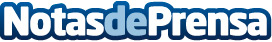 Parkia lanza el primer sistema de precios dinámicos del sector estacionamientos en EspañaLa empresa de aparcamientos Parkia innova de nuevo con un sistema de precios dinámicos único en el sector. Ofrece a sus clientes promociones en sus estancias de hasta un 50% de descuento. Basado en ocupaciones en tiempo real, usos de sus clientes y demanda esperada gracias al Big Data, otorga descuentos automáticos y personalizados  a los usuarios de su nueva app eParkiaDatos de contacto:Aurora González675 59 30 96 Nota de prensa publicada en: https://www.notasdeprensa.es/parkia-lanza-el-primer-sistema-de-precios Categorias: Nacional Automovilismo Marketing Sociedad Dispositivos móviles Industria Automotriz Otras Industrias http://www.notasdeprensa.es